17.04.20, группа А-41, Иностранный язык (английский), Пастухова Т.В.Тема «Образование, употребление страдательного залога»Повторите тему «Страдательный залог»- сделайте конспект темы § 65, стр.598-602Учебник можно найти по ссылке: https://bookree.org/reader?file=634131&pg=1 - прочитайте дополнительный материал (с прохождением теста – сделайте скриншот страницы с результатом и пришлите на e-mail tatyana160269@mail.ru)https://englsecrets.ru/grammatika/passive-voice.html 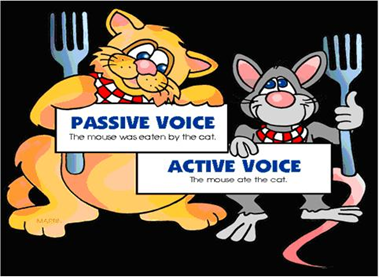 Выполните задания (ОФОРМИТЬ В РЕДАКТОРЕ WORD, ШРИФТ TIMES NEW ROMAN, 14 КЕГЛЬ) и пришлите на e-mail  tatyana160269@mail.ru1. С данными словами (словосочетаниями) составьте 10 предложений в страдательном залоге:to develop the modern tools of war - создать современное оружиеto develop a number of solutions to the energy problem - разработать ряд решений энергетической проблемыto analyse the world’s resources - анализировать мировые ресурсыthe Universe - Вселеннаяto use possibilities for the benefit of men - использовать возможности на благо человекаa result of advances in technology - результат технических достиженийto provide people with an understanding of - давать людям понимание чего-либоto predict earthquakes - предсказывать землетрясенияto study various aspects of human biology - изучать различные аспекты биологии человекаto find one’s way in the changing world - ориентироваться в меняющемся мире2. Переведите предложения на английский язык, обращая внимание на употребление страдательного залога.1. Эти вопросы обычно обсуждаются после работы. 2. Много домов строится в вашем городе? 3. Знаете ли вы, что эта книга была переведена на английский язык только два года тому назад? 4. Меня попросили помочь ему закончить эту работу сегодня, поэтому я должен был остаться в учреждении после работы. 5. Ему могут дать эти журналы в понедельник утром. 6. Вам показали все, что вы хотели посмотреть? 7. Его надо сейчас же найти. 8. Об этом фильме много говорят. 9. Лекции Петрова слушают с интересом. 10. Надо сейчас же послать за товарищем Ивановым. 11. Детям велели быть дома в восемь часов. 12. Кем была написана эта статья?3. Употребите правильную форму глагола в страдательном залоге.1. The roads (cover) with the snow. – Дороги покрыты снегом.2. Chocolate (make) from cocoa. – Шоколад изготавливается из какао.3. The Pyramids (build) in Egypt. – Пирамиды были построены в Египте.4. This coat (buy) four years ago. – Это пальто было куплено 4 года назад.5. The stadium (open) next month. – Стадион будет открыт в следующем месяце.6. Your parents (invite) to a meeting. – Твои родители будут приглашены на собрание.7. Where is your car? – It (mend) at the moment.  – Где твоя машина? – В данный момент она ремонтируется.8. The books already (pack). – Книги уже упакованы.9. The castle can (see) from a long distance. – Замок можно увидеть издалека.10. The guests must (meet) at noon. - Гости должны быть встречены в полдень4. Дайте полные ответы на следующие вопросы.1. Are the Olympic Games held every 10 years? (Олимпийские игры проводятся каждые 10 лет?)2. Is bread made from flour or potatoes? (Хлеб готовят из муки или картофеля?)3. Was the Eifel Tower built in Moscow? (Эйфелева башня была построена в Москве?)4. Will the final exams be taken in summer or in winter? (Выпускные экзамены будут сдаваться летом или зимой?)5. When is Christmas celebrated in Europe? (Когда празднуется Рождество в Европе?)